Entry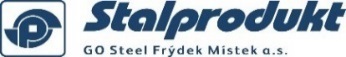 of tangible assets of an outside company notificationF 4004-PZContract no.Contract no.Contract no.Contract no.Company nameCompany nameCompany nameCompany nameCompany nameCompany nameCompany nameCompany nameCompany nameCompany nameCompany nameVehicle license plateVehicle license plateContract no.Contract no.Contract no.Contract no.Company nameCompany nameCompany nameCompany nameCompany nameCompany nameCompany nameCompany nameCompany nameCompany nameCompany nameVehicle license plateVehicle license plateClear specification of the imported equipment or chemical substance (registration no., serial no., Safety Data Sheet)Clear specification of the imported equipment or chemical substance (registration no., serial no., Safety Data Sheet)Clear specification of the imported equipment or chemical substance (registration no., serial no., Safety Data Sheet)Clear specification of the imported equipment or chemical substance (registration no., serial no., Safety Data Sheet)Clear specification of the imported equipment or chemical substance (registration no., serial no., Safety Data Sheet)Clear specification of the imported equipment or chemical substance (registration no., serial no., Safety Data Sheet)Clear specification of the imported equipment or chemical substance (registration no., serial no., Safety Data Sheet)Clear specification of the imported equipment or chemical substance (registration no., serial no., Safety Data Sheet)Pcs,QuantityPcs,QuantityPcs,QuantityPcs,QuantityPcs,QuantityRevision no., 
technical inspection no.Revision no., 
technical inspection no.Revision no., 
technical inspection no.Revision no., 
technical inspection no.Revision no., 
technical inspection no.Revision no., 
technical inspection no.In the name of the above-mentioned company I hereby declare that the given technical device is deemed as roadworthy and that it fulfils all legal aspects. Further I also declare that all pieces of information as given above are true.In the name of the above-mentioned company I hereby declare that the given technical device is deemed as roadworthy and that it fulfils all legal aspects. Further I also declare that all pieces of information as given above are true.In the name of the above-mentioned company I hereby declare that the given technical device is deemed as roadworthy and that it fulfils all legal aspects. Further I also declare that all pieces of information as given above are true.In the name of the above-mentioned company I hereby declare that the given technical device is deemed as roadworthy and that it fulfils all legal aspects. Further I also declare that all pieces of information as given above are true.In the name of the above-mentioned company I hereby declare that the given technical device is deemed as roadworthy and that it fulfils all legal aspects. Further I also declare that all pieces of information as given above are true.In the name of the above-mentioned company I hereby declare that the given technical device is deemed as roadworthy and that it fulfils all legal aspects. Further I also declare that all pieces of information as given above are true.In the name of the above-mentioned company I hereby declare that the given technical device is deemed as roadworthy and that it fulfils all legal aspects. Further I also declare that all pieces of information as given above are true.In the name of the above-mentioned company I hereby declare that the given technical device is deemed as roadworthy and that it fulfils all legal aspects. Further I also declare that all pieces of information as given above are true.In the name of the above-mentioned company I hereby declare that the given technical device is deemed as roadworthy and that it fulfils all legal aspects. Further I also declare that all pieces of information as given above are true.In the name of the above-mentioned company I hereby declare that the given technical device is deemed as roadworthy and that it fulfils all legal aspects. Further I also declare that all pieces of information as given above are true.In the name of the above-mentioned company I hereby declare that the given technical device is deemed as roadworthy and that it fulfils all legal aspects. Further I also declare that all pieces of information as given above are true.In the name of the above-mentioned company I hereby declare that the given technical device is deemed as roadworthy and that it fulfils all legal aspects. Further I also declare that all pieces of information as given above are true.In the name of the above-mentioned company I hereby declare that the given technical device is deemed as roadworthy and that it fulfils all legal aspects. Further I also declare that all pieces of information as given above are true.In the name of the above-mentioned company I hereby declare that the given technical device is deemed as roadworthy and that it fulfils all legal aspects. Further I also declare that all pieces of information as given above are true.In the name of the above-mentioned company I hereby declare that the given technical device is deemed as roadworthy and that it fulfils all legal aspects. Further I also declare that all pieces of information as given above are true.In the name of the above-mentioned company I hereby declare that the given technical device is deemed as roadworthy and that it fulfils all legal aspects. Further I also declare that all pieces of information as given above are true.In the name of the above-mentioned company I hereby declare that the given technical device is deemed as roadworthy and that it fulfils all legal aspects. Further I also declare that all pieces of information as given above are true.In the name of the above-mentioned company I hereby declare that the given technical device is deemed as roadworthy and that it fulfils all legal aspects. Further I also declare that all pieces of information as given above are true.In the name of the above-mentioned company I hereby declare that the given technical device is deemed as roadworthy and that it fulfils all legal aspects. Further I also declare that all pieces of information as given above are true.Surname of the company representativeSurname of the company representativeSurname of the company representativeSurname of the company representativeSurname of the company representativeSurname of the company representativeSurname of the company representativeSurname of the company representativeSurname of the company representativeStamp and signatureStamp and signatureStamp and signatureStamp and signatureStamp and signatureStamp and signatureStamp and signatureStamp and signatureStamp and signatureSurname of the company representativeSurname of the company representativeSurname of the company representativeSurname of the company representativeSurname of the company representativeSurname of the company representativeSurname of the company representativeSurname of the company representativeSurname of the company representativeStamp and signatureStamp and signatureStamp and signatureStamp and signatureStamp and signatureStamp and signatureStamp and signatureStamp and signatureStamp and signatureTel. No.Tel. No.DateDateDateDateDateDateTel. No.Tel. No.DateDateDateDateDateDateAuthorized employee of GO Steel Frýdek Místek a.s. hereby confirms legitimacy of the tangible assets transported to the Premises of the company.Authorized employee of GO Steel Frýdek Místek a.s. hereby confirms legitimacy of the tangible assets transported to the Premises of the company.Authorized employee of GO Steel Frýdek Místek a.s. hereby confirms legitimacy of the tangible assets transported to the Premises of the company.Authorized employee of GO Steel Frýdek Místek a.s. hereby confirms legitimacy of the tangible assets transported to the Premises of the company.Authorized employee of GO Steel Frýdek Místek a.s. hereby confirms legitimacy of the tangible assets transported to the Premises of the company.Authorized employee of GO Steel Frýdek Místek a.s. hereby confirms legitimacy of the tangible assets transported to the Premises of the company.Authorized employee of GO Steel Frýdek Místek a.s. hereby confirms legitimacy of the tangible assets transported to the Premises of the company.Authorized employee of GO Steel Frýdek Místek a.s. hereby confirms legitimacy of the tangible assets transported to the Premises of the company.Authorized employee of GO Steel Frýdek Místek a.s. hereby confirms legitimacy of the tangible assets transported to the Premises of the company.Authorized employee of GO Steel Frýdek Místek a.s. hereby confirms legitimacy of the tangible assets transported to the Premises of the company.Authorized employee of GO Steel Frýdek Místek a.s. hereby confirms legitimacy of the tangible assets transported to the Premises of the company.Authorized employee of GO Steel Frýdek Místek a.s. hereby confirms legitimacy of the tangible assets transported to the Premises of the company.Authorized employee of GO Steel Frýdek Místek a.s. hereby confirms legitimacy of the tangible assets transported to the Premises of the company.Authorized employee of GO Steel Frýdek Místek a.s. hereby confirms legitimacy of the tangible assets transported to the Premises of the company.Authorized employee of GO Steel Frýdek Místek a.s. hereby confirms legitimacy of the tangible assets transported to the Premises of the company.Authorized employee of GO Steel Frýdek Místek a.s. hereby confirms legitimacy of the tangible assets transported to the Premises of the company.Authorized employee of GO Steel Frýdek Místek a.s. hereby confirms legitimacy of the tangible assets transported to the Premises of the company.Authorized employee of GO Steel Frýdek Místek a.s. hereby confirms legitimacy of the tangible assets transported to the Premises of the company.Authorized employee of GO Steel Frýdek Místek a.s. hereby confirms legitimacy of the tangible assets transported to the Premises of the company.Surname of the authorized employeeSurname of the authorized employeeSurname of the authorized employeeSurname of the authorized employeeSurname of the authorized employeeSurname of the authorized employeeSurname of the authorized employeeSurname of the authorized employeeSurname of the authorized employeeSignatureSignatureSignatureSignatureSignatureSignatureSignatureSignatureSignatureSurname of the authorized employeeSurname of the authorized employeeSurname of the authorized employeeSurname of the authorized employeeSurname of the authorized employeeSurname of the authorized employeeSurname of the authorized employeeSurname of the authorized employeeSurname of the authorized employeeSignatureSignatureSignatureSignatureSignatureSignatureSignatureSignatureSignatureTel. No.Tel. No.DateDateDateDateDateDateTel. No.Tel. No.DateDateDateDateDateDate